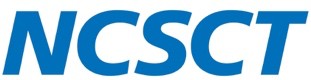 Standard Treatment Plan feedback formThe Standard Treatment Plan (STP) for Inpatient Tobacco Dependence has been developed to support the delivery of consistent, high-quality and evidence-based tobacco dependence treatment to hospitalised patients. As an expert in the field we value your review and input to further shape the document.If you have any corrections, suggestion or comments about the STP then we would be very grateful if you could use this form.Please submit this form to: sophia@ncsct.co.ukThank you.General comments:General comments:Page numberCorrections, suggestions and comments